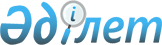 "Оңтүстік Қазақстан облысының архивтер және құжаттама басқармасы" мемлекеттік мекемесі туралы ережені бекіту туралы" Оңтүстік Қазақстан облысы әкімдігінің 2015 жылғы 28 желтоқсандағы № 432 қаулысына өзгерістер мен толықтырулар енгізу туралы
					
			Күшін жойған
			
			
		
					Оңтүстік Қазақстан облыстық әкімдігінің 2016 жылғы 19 ақпандағы № 34 қаулысы. Оңтүстік Қазақстан облысының Әділет департаментінде 2016 жылғы 25 ақпанда № 3603 болып тіркелді. Күші жойылды - Оңтүстік Қазақстан облыстық әкімдігінің 2016 жылғы 16 мамырдағы № 136 қаулысымен      Ескерту. Күші жойылды - Оңтүстік Қазақстан облыстық әкімдігінің 16.05.2016 № 136 қаулысымен.

      "Қазақстан Республикасындағы жергілікті мемлекеттік басқару және өзін-өзі басқару туралы" Қазақстан Республикасының 2001 жылғы 23 қаңтардағы Заңының 27-бабының 2-тармағына, "Мемлекеттік мүлік туралы" Қазақстан Республикасының 2011 жылғы 1 наурыздағы Заңының 17-бабының 7) тармақшасына және Оңтүстік Қазақстан облысы әкімдігінің 2016 жылғы 18 қаңтардағы № 12 "Мемлекеттік мекемелер туралы" қаулысына сәйкес Оңтүстік Қазақстан облысының әкімдігі ҚАУЛЫ ЕТЕДІ:

      1. Оңтүстік Қазақстан облысы әкімдігінің 2015 жылғы 28 желтоқсандағы № 432 "Оңтүстік Қазақстан облысының архивтер және құжаттама басқармасы" мемлекеттік мекемесі туралы ережені бекіту туралы" (Нормативтік құқықтық актілерді мемлекеттік тіркеу тізілімінде № 3543 тіркелген, 2016 жылғы 2 ақпанда "Оңтүстік Қазақстан" газетінде жарияланған) қаулысына мынадай өзгерістер мен толықтырулар енгізілсін:

      көрсетілген қаулының және оған қосымшаның бүкіл мәтіні бойынша:

      "Оңтүстік Қазақстан облысының архивтер және құжаттама басқармасы" деген сөздер "Оңтүстік Қазақстан облысының тілдерді дамыту, архивтер мен құжаттама басқармасы" деген сөздермен ауыстырылсын;

      көрсетілген қаулының "Оңтүстік Қазақстан облысының архивтер және құжаттама басқармасы" мемлекеттік мекемесі туралы ереже" деген қосымшасында:

      "1. Жалпы ережелер" деген тарауда:

      1-тармақ мынадай редакцияда жазылсын:

      "1. Оңтүстік Қазақстан облысының тілдерді дамыту, архивтер мен құжаттама басқармасы" мемлекеттік мекемесі тілдерді дамыту, архив ісін жүргізу және басқару саласында басшылықты жүзеге асыратын Қазақстан Республикасының мемлекеттік органы болып табылады.";

      "2. Мемлекеттік органның миссиясы, негізгі міндеттері, функциялары, құқықтары мен міндеттері" деген тарауда:

      14-тармақ мынадай мазмұндағы абзацпен толықтырылсын:

      "тілдерді оқып-үйрену мен дамыту үшін жағдай жасау, Қазақстан Республикасында қолданылатын барлық тілге бірдей құрметпен қарауды қамтамасыз ету.";

      15-тармақтың 1)-тармақшасы мынадай редакцияда жазылсын:

      "1) облыстың аумағында тілдерді дамыту саласында, архив ісінде және құжат жасауда бірыңғай мемлекеттік саясатты іске асыру;";

      16-тармақта:
мынадай мазмұндағы 7-1) – 7-4) тармақшалармен толықтырылсын:

      "7-1) орталық атқарушы органдардың аумақтық бөлімшелерінің және аудандық атқарушы органдардың Қазақстан Республикасының тіл туралы заңдарын сақтауын бақылауды жүзеге асыру;

      7-2) деректемелер мен көрнекі ақпаратты орналастыру бөлігінде Қазақстан Республикасының тiл туралы заңнамасының сақталуын бақылауды жүзеге асыру;

      7-3) Қазақстан Республикасының тiл туралы заңнамасында белгiленген талаптардың бұзылуын жою туралы ұсынымдар беру, Қазақстан Республикасының әкімшілік құқық бұзушылық туралы заңнамасында көзделген негізде және тәртіппен әкімшілік ықпал ету шараларын қолдану;

      7-4) облыстық ономастика комиссиясының қызметін қамтамасыз ету;";

      17-тармақ мынадай мазмұндағы 6-1), 6-2) тармақшалармен толықтырылсын:

      "6-1) облыста мемлекеттік тілді барынша дамытады, оның халықаралық беделін нығайтады;

      6-2) Қазақстан Республикасының барша азаматтарының мемлекеттік тілді еркін және тегін меңгеруіне қажетті барлық ұйымдастырушылық, материалдық-техникалық жағдайлардың жасалуына ықпал жасайды.";

      "3. Мемлекеттік органның қызметін ұйымдастыру" деген тарауда:

      мынадай мазмұндағы 19-1-тармақпен толықтырылсын:

      "19-1. "Оңтүстік Қазақстан облысының тілдерді дамыту, архивтер мен құжаттама басқармасы" мемлекеттік мекемесінің бірінші басшысының Қазақстан Республикасының заңнамасына сәйкес қызметке тағайындалатын және қызметтен босатылатын орынбасары болады.";

      20-тармақ мынадай мазмұндағы 11-1), 11-2) тармақшалармен толықтырылсын:

      "11-1) бюджеттік бағдарламаларды жоспарлауға, негіздеуге, іске асыруға және нәтижелерге қол жеткізуге жауапты болады;

      11-2) "Оңтүстік Қазақстан облысының тілдерді дамыту, архивтер мен құжаттама басқармасы" мемлекеттік мекемесінің қаржылық-шаруашылық қызметіне және оған берілген мүліктің сақталуына дербес жауапты болады;".

      2. "Оңтүстік Қазақстан облысы Әкімінің аппараты" мемлекеттік мекемесі Қазақстан Республикасының заңнамалық актілерінде белгіленген тәртіпте:

      1) осы қаулыны Оңтүстік Қазақстан облысының аумағында таратылатын мерзімді баспа басылымдарында және "Әділет" ақпараттық-құқықтық жүйесінде ресми жариялануын;

      2) осы қаулыны Оңтүстік Қазақстан облысы әкімдігінің интернет-ресурсына орналастырылуын қамтамасыз етсін.

      3. Осы қаулы оның алғашқы ресми жарияланған күнінен бастап қолданысқа енгізіледі.

      4. Осы қаулының орындалуын бақылау облыс әкімінің орынбасары С.Ә. Қаныбековке жүктелсін.


					© 2012. Қазақстан Республикасы Әділет министрлігінің «Қазақстан Республикасының Заңнама және құқықтық ақпарат институты» ШЖҚ РМК
				
      Облыс әкімі

Б. Атамқұлов

      Д.Сатыбалды

      Б.Жылқышиев

      С.Қаныбеков

      Е.Садыр

      С.Тұяқбаев 

      А.Абдуллаев 

      К.Мендебаев
